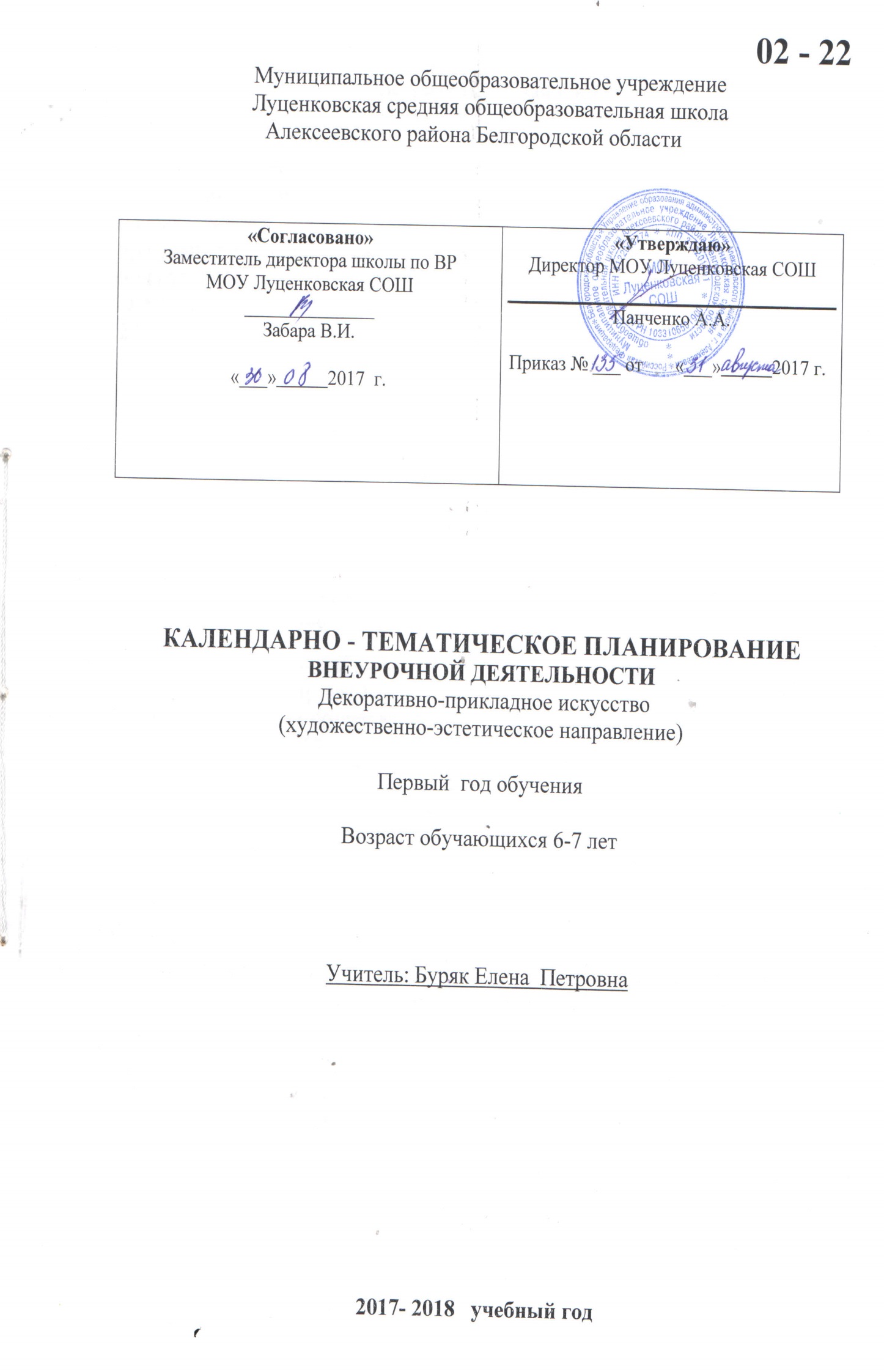 Пояснительная записка       Календарно-тематическое планирование по внеурочной деятельности «Декоративно-прикладное искусство» художественно-эстетического направления  на 2017 – 2018 учебный год   составлена на основе примерной программы внеурочной деятельности «Начальное и основное образование» под ред. В.А.Горского Москва «Просвещение» 2011 г, авторской программы О.А.Кожиной «Декоративно-прикладное искусство» Москва «Просвещение» 2011 г. Календарно-тематический план1 класс (33 ч.)Материально – техническое обеспечение1. Перевертень Г.И. Самоделки из бумаги (пособие для учителей начальных классов по внеклассной работе) / Г.И. Перевертень. – М., 1983.2. Филенко Ф.П. Поделки из природных материалов (пособие для учителей начальных классов по внеклассной работе) / Ф.П. Филенко. – М., 1976.№ п/пдатадатаТема учебного  занятия Количество часов Количество часов Количество часов№ п/ппланФактТема учебного  занятияВсегоТеорияПрактикаВводное занятие2 ч.1Набор детей в группу.Знакомство с произведениями народного художественного промысла1Рассказ. Знакомиться со старинной утварью, с вышивками, кружевами и другими образцами народного творчестваЭкскурсия в музей школы2Техника безопасности при работе с природным материалом. Сбор различных природных материалов.1Беседа о правилах засушивания и хранения природного материала.Экскурсия в парк. Собирать и засушивать различный природный материалРабота с природным материалом6 ч.3Сбор природного материала (листьев, семян, цветов) для работы над аппликацией1Работа с гербариями «Лекарственные растения нашего края». Беседа о пользе лекарственных травСобирать природный материал, засушивать4Создание букетов, тематических композиций из сухих цветов1Подбор засушенных цветов для изготовления изделия5-6Работа с косточками слив, вишен, скорлупой орехов: «Воробушки», «Рыбки».2Беседа по технике безопасности при работе с колющими предметами Отбирать нужный материал для выбранной поделки; соединение деталей; оформление изделия 7Работа с желудями: «Человечки»1Беседа по технике безопасности при работе с колющими предметамиСортировка желудей, подготовить для соединения, соединить и оформить изделие8Работа с семенами крылаток и засушенными листьями: «Бабочка», «Чебурашка», «Сова»1Объяснение методики выполнения аппликацииПодобрать для изделия листья, семена; составить на картоне фигуру, приклеить детали, оформить изделиеРабота с бумагой6 ч.9Свертывание бумаги : «Самолетик»1Беседа «Занимательные игрушки из бумаги»Изготовить игрушку, испытать игрушку на дальность полета10«Светофор»1Беседа по технике безопасности при работе с ножницами. Объяснить назначение светофора (при изучении правил дорожного движения)Изготовить светофор по описанию; наблюдение за работой светофора, повторяя правила дорожного движения11Кораблик «Катамаран»1Сгибать бумагу по описанию; готовое изделие раскрашивать по желанию12Головной убор «Буденовка»1Объяснить назначение буденовки – как головного убораВыполнить поделку из зеленой бумаги по описанию, украсить звездочкой13Игрушка «Вертушка»1Беседа о назначении вертушки. Техника безопасности при работе с ножницамиИзготовление вертушки. Демонстрация игрушки на улице (когда дует ветер)14Поделки для сыпучих и мелких материалов: «Стаканчик», «Пакетик», «Кошелек»1Назначение изделий, методика свертывания изделийВыполнять поделки по описанию и чертежу. Оформить изделие.Работа с различными тканями6 ч.15Понятие о мягкой игрушке. Народные традиции в изготовлении игрушек1Техника безопасности при работе с ножницами, иглами. Беседа о мягкой игрушке. Порядок изготовления.Знакомство с мягкими игрушками; подбор материала, пошивочный шов16Изготовление мягкой игрушки «Мячик»1По шаблону изготовление выкройки к изделию, пошив мячика17Игрушка «Мячик» (продолжение работы)1Набить мячик ватой, оформить изделие18-19Мягкая игрушка «Ежик»2Выкроить детали, сшить сметочным швом, набить игрушку ватой, оформить мордочку ежа.20-21Мягкая игрушка «Будильник»2Выкроить по шаблону детали, сшить сметочным швом, набить игрушку ватой, оформить будильникМозаика на стекле из семян различных растений6 ч.22Подбор семян растений. Подготовка стекла и пластилина. Нанесение пластилина на стекло.1Правила техники безопасности при работе со стеклом. Подготовка стекла. Технология составления мозаики.Обдумывают картину для изготовления мозаики, подготовка стекла, нанесение пластилина.23-26«Мозаика на стекле»- продолжение работы4Выполняют мозаику по составленному рисунку, дополняют мозаику красками, оформление рамки, покрыть изделие лаком (учит ель в школьной мастерской)27Итог работы. Выставка поделок1Рассказы о  выполненной работе. Оформить как подарок папеМорские пришельцы6 ч28Сортировка и систематизация камешков и ракушек. Изготовление аквариума (коллективная работа)1Правила техники безопасности при работе с твердыми предметами. Виды ракушек и морских камней, их хранение.Рассматривать морские камешки и ракушки, изготовить аквариум, поместить  туда камешки, ракушки, изготовить аквариумных рыбок и поместить в аквариум, поместить водоросли.29Изготовление аквариума130-31Изготовление рыбок в аквариум232-33Завершение работы. Оформление аквариума.Отчетная выставка – ярмарка.2Подготовка изделий к выставке.